Комплект Метабокс частичного движения 350*118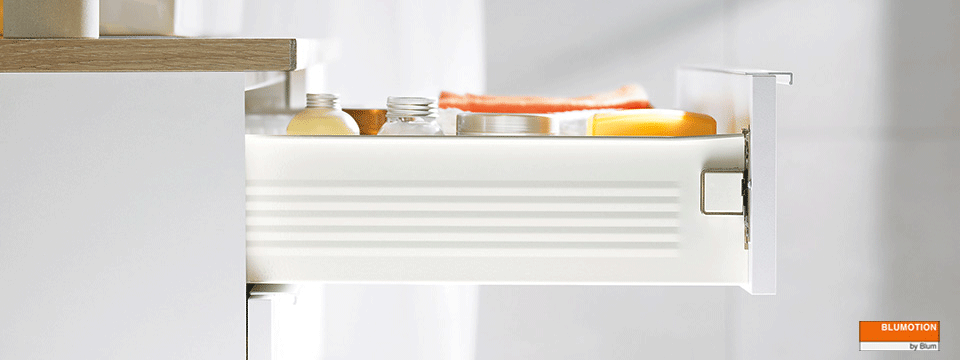 НаименованиеКодКоличествоБоковина левая К (118мм) част.выдвиж НД=500м106281Боковина правая К (118мм) част.выдвиж НД=500м108741Metabox направляющая к каркасу, част.выдвиж,правая93941Metabox направляющая к каркасу, част.выдвиж.,левая93951Креплен.передн. Метабокс R+L  ZSF.170087131Заглушка ZAA.3500.BL87422BLUMOTION для METABOX, КРЕМ  Z70.0320 (По желанию)85281